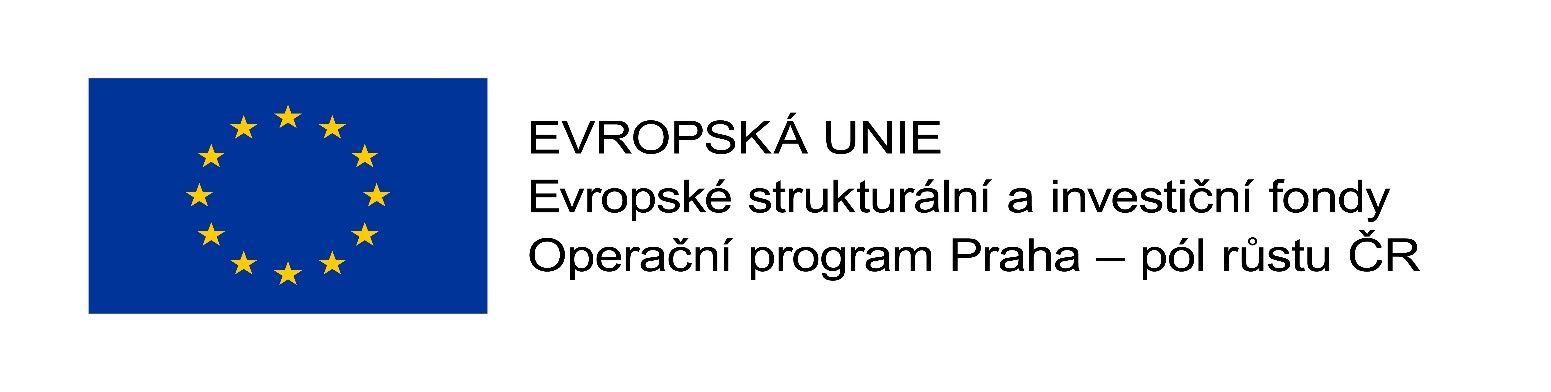                     Komunitní centrum Praha 15                       Program na duben2/4 14.00 HTvořivé odpolednePřivítáme jaro výrobou jarní dekorace a uděláme si rovnou čarodějnici.Místo: DPS Janovská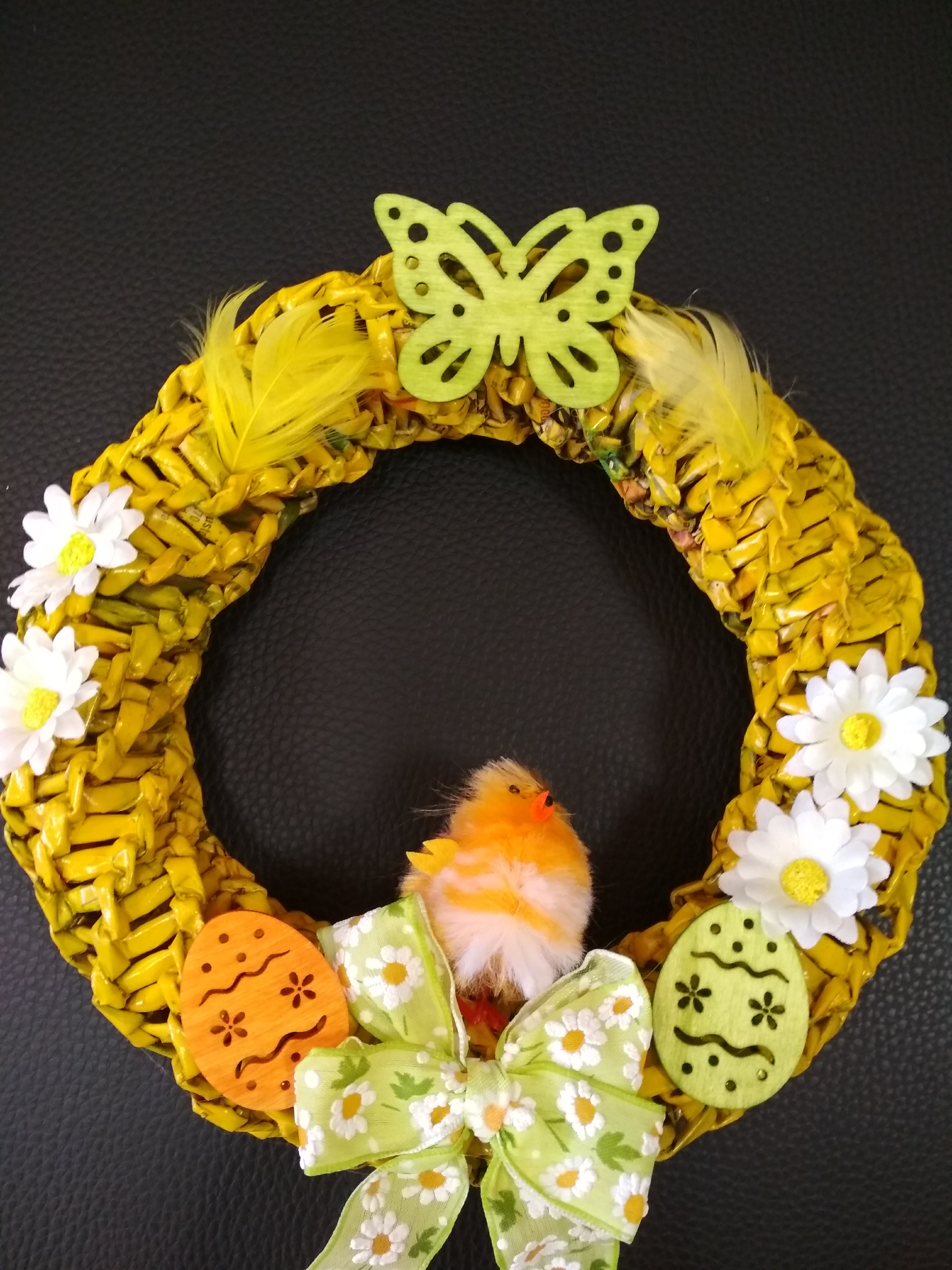 4/4 14.00 HPřednáška neziskové organizace – návštěva po tměPojďte si poslechnout zajímavé povídání ze světa nevidomých, kdy nám ukážou svůj svět a představí projekt, který je pod záštitou nadačního fondu Českého rozhlasu. www.navstevypotme.czMísto: DPS Janovská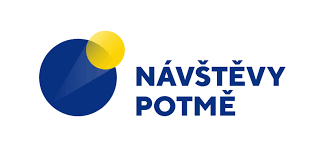 9/4 15.00 HPřednáška fotografa Michala VitáskaPan Vitásek nám představí svou tvorbu, kde fotí především Prahu a zachycuje krásy české krajiny. Dále budete mít možnost se přihlásit do kurzu, kde vám blíže přiblíží zákonitosti fotografování. Místo: DPS Janovská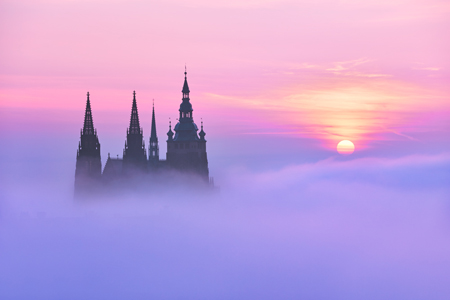 11/4 14.30 HPřednáška PhDr. Aleny HudcovéDalší přednáška s cyklu Vznik české státnosti na téma „2. generace národního obrození.“Místo: DPS Janovská11/4 16.00 HMezigenerační setkání u moderní technologieDostali jste jako dárek „chytrý“ telefon a nevíte si s ním rady? Potřebujete najít nějakou informaci na internetu? (Otevírací doba, rezervace vstupenek, recepty, info o nemoci….) Chcete se naučit ukládat fotky z fotoaparátu/telefonu a následně je šikovně použít? A mnoho dalšího co vás napadne. Přijďte se podívat na toto setkání, kde vám žáci druhého stupně pomůžou vyhledat vše co vás zajímá nebo vám vysvětlí, jak si nastavit různé věci v telefonu/tabletu. Děti jsou pod záštitou odborného lektora, který vše rád dovysvětlí.Místo: DPS Janovská18/4 14.00 HCestopisná přednáškaManželé Horákovi nás navštíví se zážitky z Jižního Vietnamu.Místo: DPS Janovská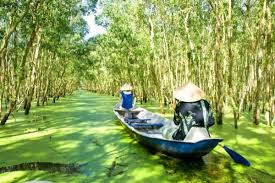 24/4 17.00 HTančírnaLekce standardních i kubánských tanců od základu.Pojďte si  prohloubit své dovednosti v tanečních krocích do rytmu krásné hudby.Místo: DPS Janovská25/4 14.00 HČarodějnice v DPS Ve spolupráci s Klubem seniorů pořádá Komunitní centrum zahradní slavnost pálení čarodějnic. Svým vystoupením nás potěší děti paní učitelky Trnkové ze ZŠ Veronské nám. Dále nás pak potěší svými písněmi pan Mgr. Václav Vomáčka a Knokaut.Místo: DPS Janovská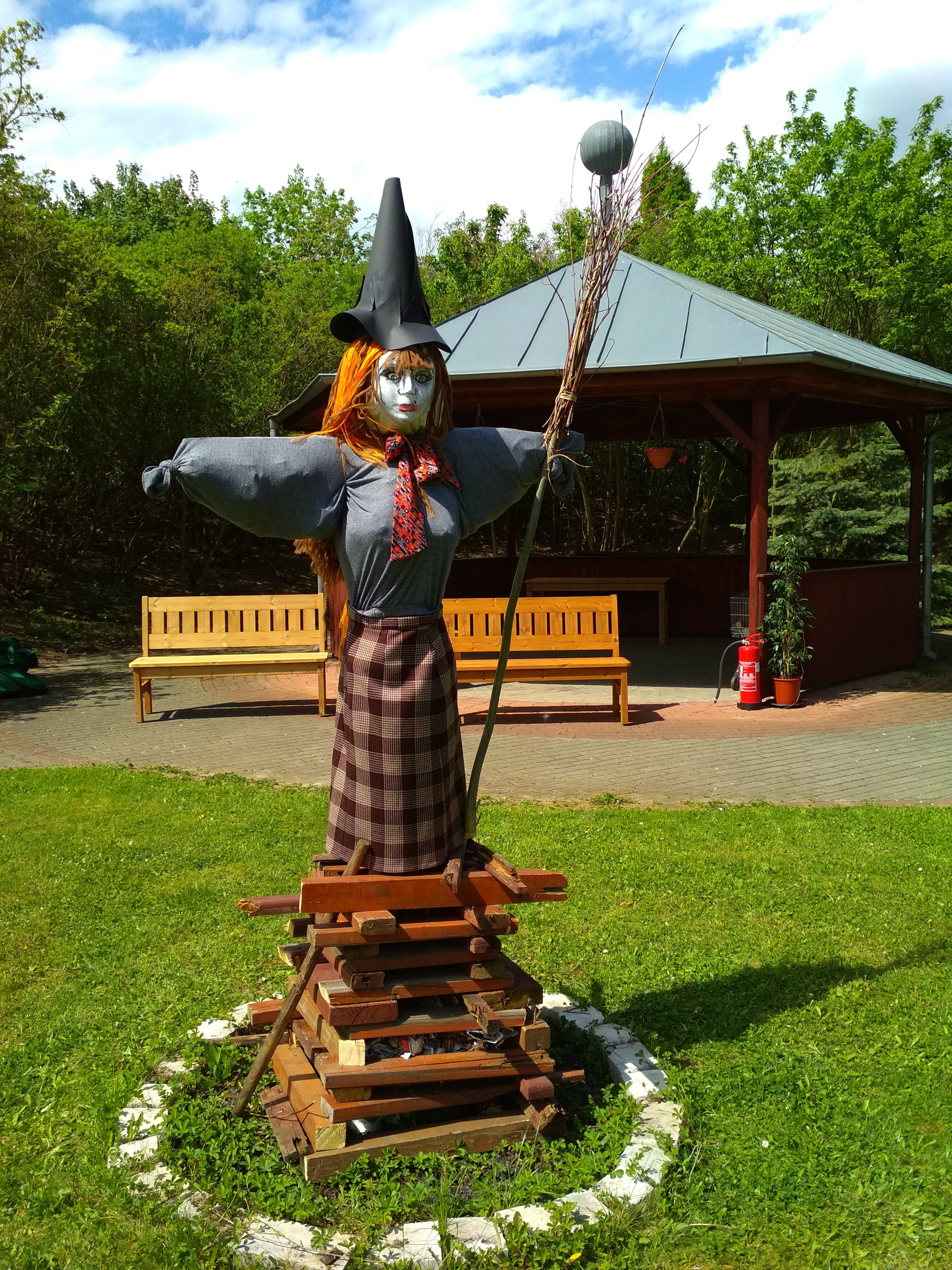 Pravidelný program:Tento program je vhodný pro osoby se sníženou pohyblivostí. Všechny naše kurzy jsou velmi dobré na procvičování jemné i hrubé motoriky.Každé pondělí a úterý:  od 13:30 – 14:00 zdravotní cvičení na židlích a jógové dechové                                                                  cvičení na židlíchKaždou středu:  od 9:00 – 13:00 keramikaKaždou středu a čtvrtek:  od 9:00 – 10:00 trénink paměti Každý pátek: od 9 – 10:30 zdravotní a dechové cvičení                                            pod vedením učitele jógy Miroslavem Rotreklem                        od 11:00 - 11:30 pedigo - tvorba z papírových ruliček a různé výtvarné technikyZájemci o jakoukoli aktivitu v Komunitním centru, prosím, hlaste se u Gábiny Chytré na telefoním čísle 770 111 460